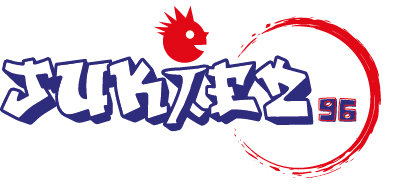 Liebe Eltern, liebe Kinder,die Osterferien stehen vor der Tür und wir haben wieder ein paar tolle Aktionen geplant. Meldet euch mit der beigefügten Einverständniserklärung und den Teilnehmerbeiträgen schnell bei uns an. Für unsere Angebote in den Ferien benötigen wir täglich* einen negativen Corona Test (nicht älter als 24h) oder Impfnachweis. Ihr könnt euch auch bei uns vor Ort testen (mit Einverständnis eurer Eltern). Bitte denkt auch an eure Masken.Wir freuen uns auf schöne Ferien mit euch.    Euer Team vomHelena und Julian*Regelungen können sich noch ändern. Wir informieren euch rechtzeitig.Für eure UnterlagenOsterferienplan 11.04. – 22.04.22Einverständniserklärung/AnmeldebogenHiermit bestätige/n wir/ich (Name Eltern/-teil)  ___________________________________________________ dass mein Kind / meine Kinder Kind 1					Kind 2				Name, Vorname:	________________			________________		Alter:			________________			________________		Geburtsdatum	:	________________			________________		 (für weitere Kinder bitte ein neues Formular benutzen)an folgenden Aktivitäten teilnehmen wird (bitte zutreffendes ankreuzen):Mein/e Kind/er hat/haben folgende Unverträglichkeiten/Allergien/Gewohnheiten: Bei Bedarf (Vorfall, Unfall usw.) bin ich / sind wir während dieser Zeit unter folgender Telefonnummer/Handynummer zu erreichen (wichtig bei der Übernachtung):Eltern/Sorgeberechtigte:   		__________________________________________________________					(Name, Nr)__________________________________________________________					(Name, Nr)Ggf. Großeltern/Tante, Onkel etc:	__________________________________________________________					(Name, Nr)Hiermit gebe ich mein Einverständnis, dass mein Kind unter Aufsicht durch die Betreuer*innen einen Corona-Test durchführen darf.									□ Ja		□ NeinHiermit gebe ich mein Einverständnis, dass die Betreuer*innen eine erste Wundversorgung an meinem Kind durchführen dürfen (bspw. Pflaster oder Splitter entfernen).				□ Ja		□ NeinIch bin / wir sind informiert, dass für mein Kind / meine Kinder nur die private Kranken- und Unfallversicherung eintritt.Mein Kind/meine Kinder sind bei (Anbieter) ___________________________________ kranken- und unfallversichert.Berlin, den __________________                                                     ______________________________________                                                                                                            Unterschrift Eltern/Erziehungsberechtigte/rWann/WasZeitBitte mitbringenMontag, 11.04.22Ausflug ins Stadtbad SchönebergTreffpunkt: 09:30 Uhr im JuKiez96Wir sind spätestens 16:30Uhr wieder zurück.2,50€ TeilnahmebeitragSchülerticket/ Fahrkarte AB erm.Badebekleidung, Handtücher, Badelatschen, Duschbad, Shampoo5 Cent Stücke für den FönVerpflegung für den TagDienstag,, 12.04.22Offener Treff12:00 – 18:00 UhrWir basteln Insektenhotels aus DosenMittwoch, 13.04.22Jump 3000-------------------------------------Zeltübernachtung im JuKiez96Treffpunkt: 08:15 Uhr im JuKiez96Wir sind spätestens 14 Uhr wieder zurück.-------------------------------------------Treffpunkt: 15Uhr im JuKiez96Am Donnerstag werden wir nach dem Frühstück gemeinsam aufräumen und spätestens um 12 Uhr nach Hause gehen.3€ TeilnahmebeitragSchülerticket/ Fahrkarte AB erm.Sprungsocken (wenn vorhanden)Essen und Trinken---------------------------------------------------------------3€ TeilnahmebeitragZelt, Isomatte, SchlafsackWarme Kleidung zum schlafenZahncreme,-bürste, Kamm, HandtuchWechselkleidungVon Freitag, 15.04.22 bis einschließlich Dienstag, 19.04.22 bleibt das JuKiez96 geschlossen.Von Freitag, 15.04.22 bis einschließlich Dienstag, 19.04.22 bleibt das JuKiez96 geschlossen.Von Freitag, 15.04.22 bis einschließlich Dienstag, 19.04.22 bleibt das JuKiez96 geschlossen.Mittwoch, 20.04.22Offener TreffUnd Ausflug ins Kino12:00 – 18:00 UhrWir schauen einen Film im UCI am Eastgate3€ TeilnahmebeitragSchülerticket/ Fahrkarte AB erm.Donnerstag, 21.04.22Offener Treff12:00 – 18:00 UhrFreitag, 22.04.22Offener Treff12:00 – 18:00 UhrWir spielen im Garten das ChaosspielKind 1Kind 2Montag, 11.04.22Schwimmen im Stadtbad Schöneberg  Nimmt teil          Nimmt nicht teilSchwimmer:   Ja          NeinSchwimmstufe: __________________ Nimmt teil          Nimmt nicht teilSchwimmer:   Ja          NeinSchwimmstufe: __________________Mittwoch, 13.04.22Jump 3000 Nimmt teil          Nimmt nicht teil Nimmt teil          Nimmt nicht teilMittwoch, 13.04.22Zeltübernachtung imJuKiez96 Garten Nimmt teil          Nimmt nicht teil Nimmt teil          Nimmt nicht teilMittwoch, 20.04.22UCI Kinowelt am Eastgate Nimmt teil          Nimmt nicht teil Nimmt teil          Nimmt nicht teil